Zabawy korekcyjno- kompensacyjne- propozycje wybrała: Grażyna Kołodziejwww.kolorowankimalowanki.pl/kolorowanki-zwierzęta-domowe.htmlwww.przedszkola.edu.plMjakmama.pl   Printoteka.plTemat: Ulubione zwierzątka.1.Obrysuj kontur zwierząt, których nazwy rozpoczynają się głoską „k”, a następnie pokoloruj swoje ulubionezwierzątko. A może spróbujesz sam narysować jakieś zwierzątko?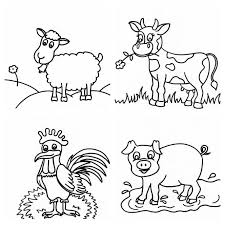 2.Nazwij- odczytaj nazwy zwierząt. Wypowiedz nazwy sylabami. Wskaż zwierzęta, których nazwa rozpoczyna się taką samą głoską. Potrafisz naśladować ich głosy? Ulep z plasteliny dowolne zwierzątko.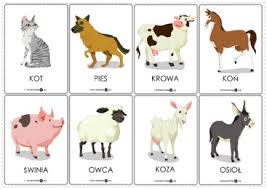 3.Pokoloruj 5 elementów z tej malowanki.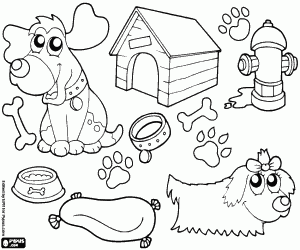 4.Pokoloruj kogutka używając jak najwięcej kolorów.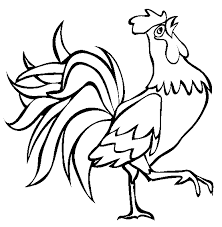 5.Narysuj starannie kotka i pokoloruj. 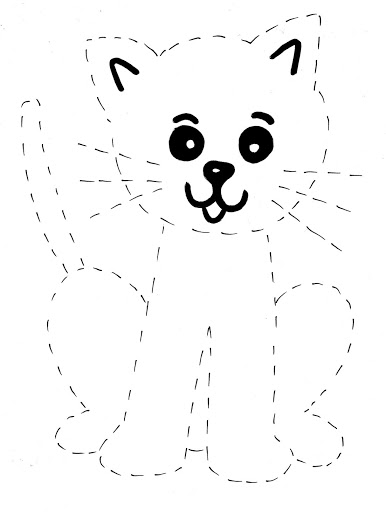 